فرم مشخصات فنی تیم  (TDP) Team Description paper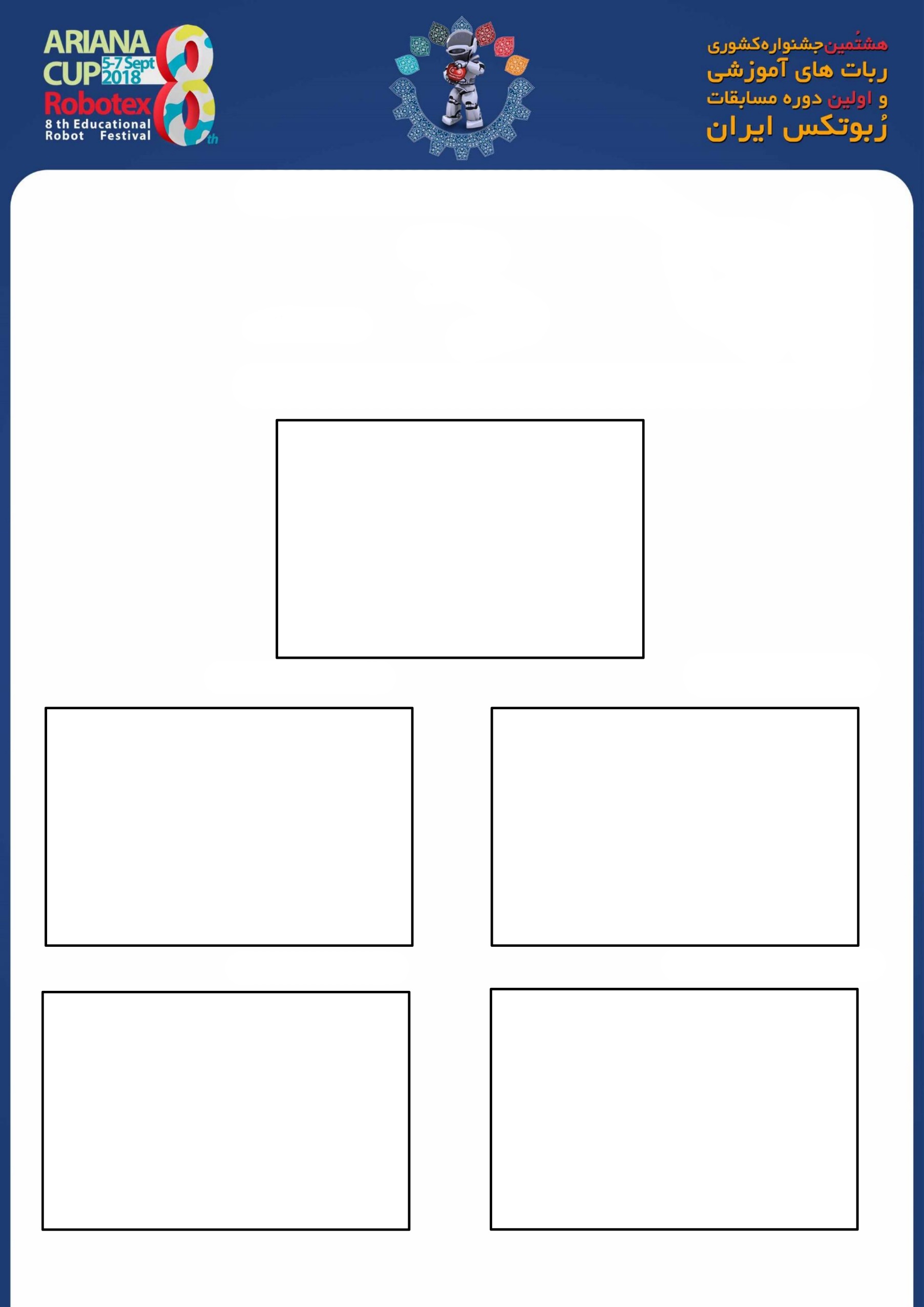 نام تیم: نام و نام خانوادگی اعضای تیم: 1.      		 	                      2. مقطع تحصیلی اعضای تیم: 1.          			                      2. ابعاد تقریبی ربات:     طول: 			  	  عرض: 		  		  ارتفاع: عکسی از شاسی ربات همراه با موتورهای نصب شده ( عکس از زاویه ای باشد که نوع موتور مشخص باشد):عکس از نمای روبروی ربات:                                                                         عکس از نمای پشت ربات:عکس از نمای سمت راست:                                                                         عکس از نمای سمت چپ:شرح مختصری از قابلیت های ربات بنویسید: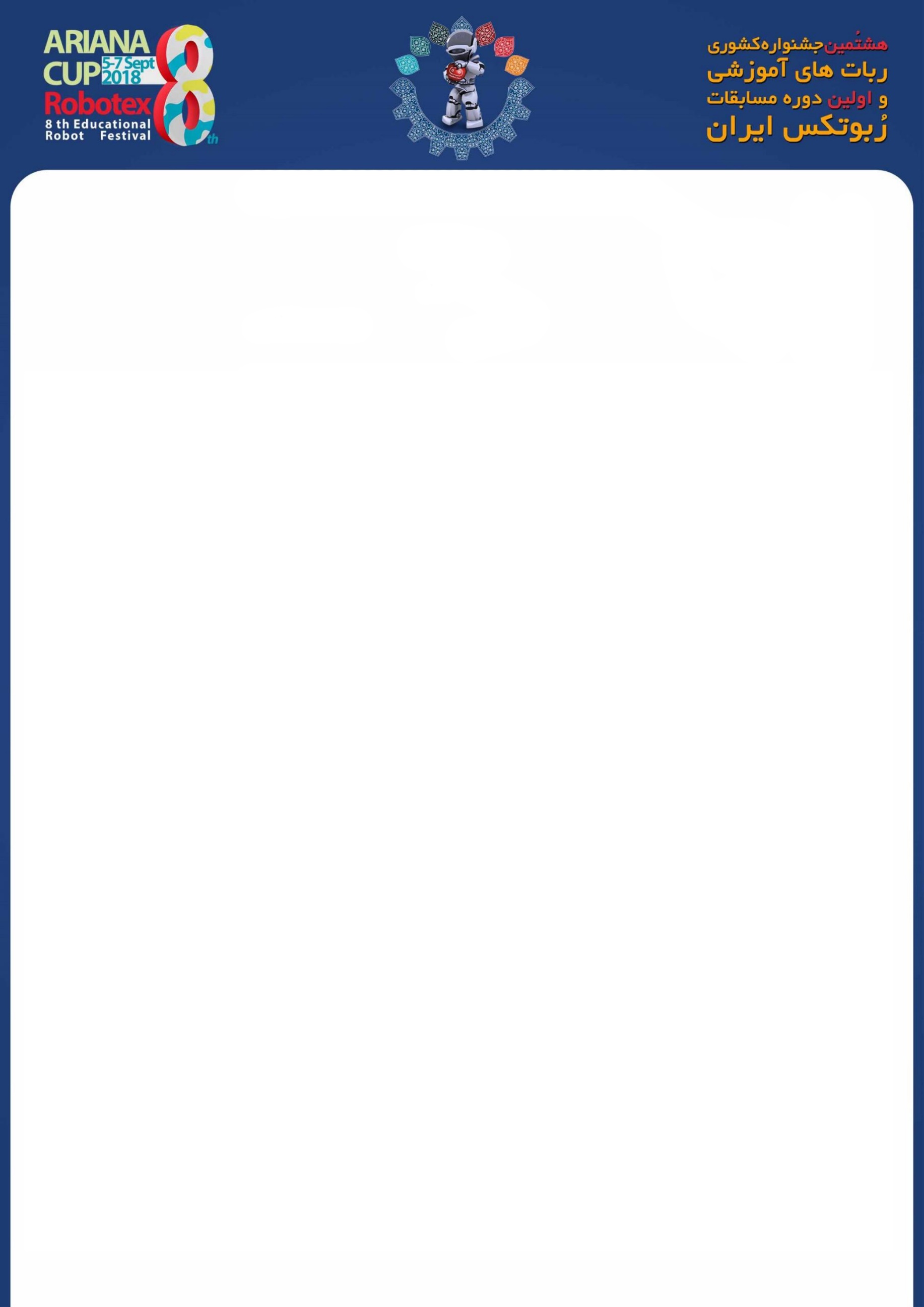 مکانیزم ها و گیربکس استفاده شده در ربات را توضیح دهید:در صورت استفاده از بردها و سنسورهای الکترونیکی جهت هوشمندسازی ربات، آن را با رسم شکل توضیح دهید: